Qasim 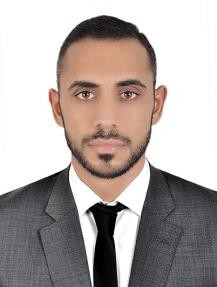 Email: qasim.388221@2freemail.com Objective:To   work   in   a   dynamic,   competitive   and   cooperative   environment   in   a   reputable organization,  where  there  is  a  maximum  chance  of  learning  and  growth  as  a  proficient, innovative and committed person in accordance with organization’s policies.Educational Profile:   FA (Fine Arts) from Rawalpindi Board of Intermediate and Secondary Education.(RBISE)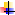    Matriculation from Federal Board of Intermediate and Secondary Education.(FBISE)    Completed Six Months of  Information Technology Diploma from Johar Institute ofInformation TechnologyProfessional Experience:Police Commando (July 2012-Oct. 2017)Elite Police Force (Special Counter Terrorism Force)Job Responsibilities:   Deployed in situations that standard police officers aren't capable of handling.   Training in sniper skills, explosives knowledge, marksmanship, rappelling and roping techniques, use of special weapons, and crowd control methods   Respond as quickly as possible, ready to take whatever action may be necessary.   Respond to high-risk calls, such as serving arrest warrants on potentially violent suspects   Developing training and tactics to eliminate the threat as quickly as possible to minimize casualties.   Respond to the most volatile situations, including riots, high profile rescues, and even dignitary protection.   Understand the role and execute it with precision, and willing to make the ultimate sacrifice if it means saving the life of another.   Patrol assigned areas and monitor activities to protect people/property   Observe and respond to various situations or emergencies   Coordinate operations with other emergency servicesElectrician (Aug. 2008 till June 2011)WEMCO EngineersJob Responsibilities:   Install and maintain wiring, control, and lighting systems   Inspect electrical components, such as transformers and circuit breakers   Identify electrical problems with a variety of testing devices   Repair or replace wiring, equipment, or fixtures using hand tools and power tools